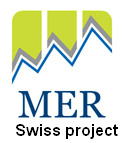 «КыргызРеспубликасындамедициналыкбилимберүүнүнреформалары» долбооруПроект «Реформы медицинского образования в Кыргызской Республике»Medical education Reforms  in the Kyrgyz Republic project	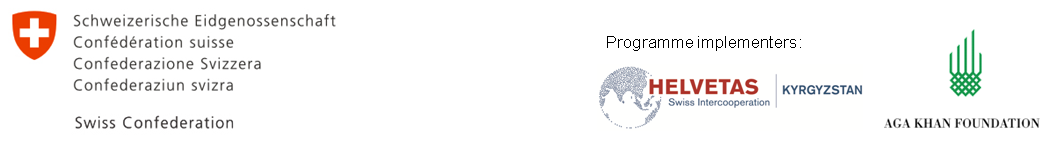 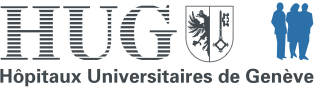 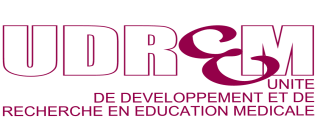 «Реформы медицинского образования в Кыргызской Республике»Додипломное высшее медицинское образованиеПо рабочему совещанию-Внедрение новых учебных планов и программ при подготовке ВОП4-5 февраль 2016 годаСписок  участников рабочего совещания«Организация разработок  при внедрении интегрированных программ»ВремяПрограммаУчастникиОтветственные4.02.16.8.00.Вылет в г.Ош11.00.Завтрак-ОбедИМО, представители ОшГУКожобеков К.Г. 4 февраля - разработка проекта структуры организации процесса в ОшГУ  4 февраля - разработка проекта структуры организации процесса в ОшГУ  4 февраля - разработка проекта структуры организации процесса в ОшГУ  4 февраля - разработка проекта структуры организации процесса в ОшГУ 12.00.РегистрацияСакибаев К.Ш.12.00.-12.15.Приветствия, представление участниковПредставители Министерств, ИМО, начальник учебно-мет. управления ОшГУ Кожобеков К.Г., декан мед.фак. Арстанбеков М.А.12.15.-12.45.Внедрение новой организации методической работы в ОшГУМамбеталиева Д.К., Исмаилова Ж.С.12.45.- 13.15.Положение о комитетах, структура комитетов, принципы утверждения программМамбеталиева Д.К., Исмаилова Ж.С.13.15.-14.00.Вопросы, комментарии, обсуждениеУчастники совещания14.00.-14.30.Представление проекта учебного плана 1-го курса (результат работы рабочей группы)Сакибаев К.Ш.14.30.-15.00.Вопросы, комментарииУчастники совещания15.00.-15.30.Кофе-брейкУчастники совещания15.30.-16.00.Программы модулей 1-го курсаКамалов Ж.К.16.00.-17.30.Выступления и комментарии консультантовУчастники совещания5 февраля - обсуждения целей, компетенций при разработке программ (модулей)5 февраля - обсуждения целей, компетенций при разработке программ (модулей)5 февраля - обсуждения целей, компетенций при разработке программ (модулей)5 февраля - обсуждения целей, компетенций при разработке программ (модулей)Рабочая встречаРабочая встречаРабочая встречаРабочая встреча9.00.-9.15.РегистрацияСакибаев К.Ш.9.15-13.00.Работа с консультантами, цели, компетенции при разработке проекта  программ, выявление проблемКононец И.Е.Бобушева Г.С., Мамбеталиева Д.К.10.00.-10.30.Кофе-брейкУчастники совещания10.30.-11.00.Вопросы-ответы, комментарииУчастники совещания10.00.-13.00.Работа с консультантами, составление расписанияУчастники совещания13.00.-14.00.ОбедУчастники совещания14.00.-15.00.Обсуждение дальнейших мероприятийУчастники совещания15.00.Скайп конференция с экспертами МФУЖ Участники совещания18.00.Вылет в Бишкек№ФИОдолжностьОО «Инициативы в медицинском образовании»ОО «Инициативы в медицинском образовании»ОО «Инициативы в медицинском образовании»Жусупбекова Н.Э.МЗ КРАбылкасымова Г.М.МОиН КРОрозалиева Г.С.Менеджер проекта Мамбеталиева Д.К.Координатор по додипломному образованиюИсмаилова Ж.С.Консультант по развитию менеджмента качества Бобушева Г.С.Доцент кафедры терапии КРСУ (рецензент от КРСУ)Кононец И.Е.Зав. каф. нормальной физиологии КГМА (рецензент от КГМА)Медицинский факультет Ошского государственного университета  (по согласованию)Медицинский факультет Ошского государственного университета  (по согласованию)Медицинский факультет Ошского государственного университета  (по согласованию)Кожобеков К.Г.к.ф.-м.н. директор учебного департаментаАрстанбеков М.А.к.м.н., профессор, декан медицинского факультета ОшГУАйтиева Ш.Дж.к.п.н, доцент, зам. декана по учебной работе медицинского факультета ОшГУ Шукуров С.Председатель УМС медицинского факультета ОшГУКамалов Ж. К.д.х.н., профессор, зав. кафедрой естественнонаучных дисциплин ОшГУШатманов С.Т.Д.м.н., профессор, зав.кафедрой гистологии и патанатомии ОшГУСакибаев К.Ш.к.м.н., доцент, зав. кафедрой нормальной и топографической анатомии с курсом конституциональной типологии человека ОшГУРайымбеков О.Р.к.м.н., доцент кафедры общей хирургии ОшГУРысматова Ф.Т.к.м.н., доцент кафедры внутренних болезней №3 ОшГУКалматов Р. К.к.м.н., доцент, декан международного медицинского факультета ОшГУДжумаева Л.М.зам. декана по учебной работе международного медицинского факультета ОшГУ